Спорт, забавы и игра …Детство – лучшая пора!Развлеченья, физкультура-С детства - крепкая фигура!С физкультурою дружить -Значит, с детства крепким быть!Песни, танцы, шутки, смех-Вместе нас всех ждёт успех!Танцы, музыка и песни!Наш девиз: «Всегда все вместе»!Рисовать, мечтать, дружить,Чтобы в Мире дружно жить!Мы играем и мечтаем,Лепим, сказки сочиняем.Детство - целая страна:Развлеченья и игра.Сильным, крепким будь всегда!И не трусь ты никогда!Про зарядку не забудь!И со спортом дружен будь!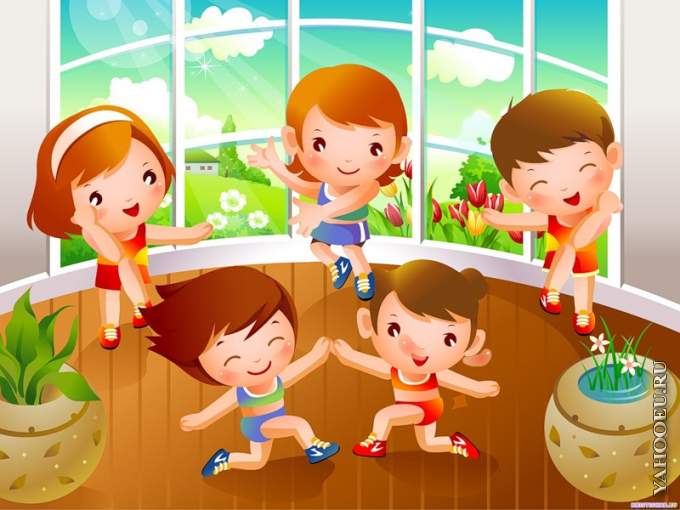 